Estimados Padres y Familias del Distrito Escolar Unificado de Vista,Como ustede saben, el Distrito Escolar Unificado de Vista a cerrado sus escuelas y las reabrirá el lunes 6 de abril del 2020. Estamos comprometidos a garantizar que los estudiantes continúen teniendo acceso a una buena nutrición.El Departamento de Servicios de Nutrición Infantil ha aprobado una exención del Departamento de Educación de California para continuar sirviendo comidas durante las semanas del 16 al 20 de marzo y del 23 al 27 de marzo en seis (6) ubicaciones en todo el distrito. No se proporcionarán servicios de comidas durante la semana de vacaciones de primavera del 30 de marzo al 3 de abril del 2020.Estaremos sirviendo almuerzos en los siguientes lugares:Roosevelt Middle SchoolVista High SchoolGrapevine ElementaryRancho Buena Vista High SchoolFoothill Oak ElementaryBoys and Girls Club of Vista Las comidas se servirán de lunes a viernes de 11:00 am a 12:00 pm en cada uno de estos lugares. Se servirán comidas en bolsa que consistirán en el almuerzo y un desayuno para día siguiente. Los menús se publicarán en www.WaveCrestCafe.com.  Publicaremos actualizaciones en el sitio web, así como en nuestros sitios de redes sociales, Facebook,  Twitter, e Instagram.Para las familias que participaban en el programa de distribución de alimentos de mochilas de San Diego Food Bank, estos continuarán estando disponibles en sus escuelas.Si tiene preguntas, por favor comuniquese con nuestro Departamento de Servicios de Nutrición Infantil al (760) 726-2170,  ext. 92400.  Sinceramente,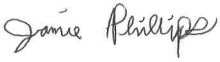 Jamie Phillips, SNSDirector de Servicios De Nutrición Infantiljamiephillips@vistausd.org760-726-2170, Ext. 92400